Publicado en Madrid el 28/01/2021 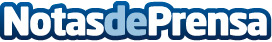 Umbrella Technologies desarrolla un recubrimiento preventivo anti coronavirus de efecto permanenteSu eficacia cuenta con la certificación de Virnostica, del Instituto de Salud Carlos III, y se ha ensayado con cepas SARS COV 2 y una eficiencia del 99,99%Datos de contacto:Javier HerrerosGoodwill Comunicación626207322Nota de prensa publicada en: https://www.notasdeprensa.es/umbrella-technologies-desarrolla-un Categorias: Nacional Medicina Sociedad Investigación Científica Consumo Construcción y Materiales http://www.notasdeprensa.es